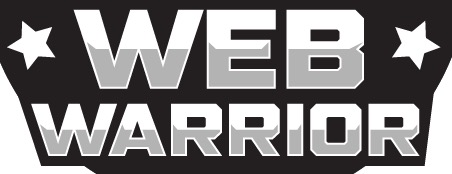 Web Warriors volunteers meeting  26th September 2023 Thanks to everyone who volunteered to become a Web Warrior. It’s fantastic that so many of you wanted to take on the responsibility. The names of the Web Warriors for each class are shown below for minutes.Attended: all Web Warriors were present with no absences along with Mr GillWeb warriors given 2 strikes for none attendance then alternatives chosen ( so if don’t turn up twice another person takes role).Explained to WW that role was now bigger, as well as still being contact point for classmates with issues online, gaming etc (that they discuss with Mr Gill) WW are now the IT support for both their class mates and class teacher.Today we did training on:How to deal with crashed iPads/ rebooting/ closing applicationsHow to get iPads out of and back into trolleys (and Chromebook’s)How to help with suite PC’s that will not turn onHow to help with basic whiteboard issuesHow to help classmates log into PC quicklyWe agreed that the new SMART  Lock Screen competition would be launched wk commencing 2/10/23 with a closing date at the end of the first week back after half term holidays We agreed to always wear our badges and listen to any  web concerns or issues our school mates had and then discuss them with Mr GillWe agreed we would make an assembly PowerPoint on being safe on YouTube 